Муниципальное казенное дошкольное образовательное учреждение«Детский сад г. Фатежа «Золотой ключик»Фатежского района Курской областиКонспект занятия педагога-психолога в подготовительной группе.Тема занятия: «Знакомство с волшебной страной знаний»Составитель:Педагог-психолог		Зубова Яна Владимировна      г. Фатеж                                                                 2021 г.Конспект занятия педагога-психолога с детьми подготовительной группы.Тема занятия: «Знакомство с волшебной страной знаний»Цель: Подготовка дошкольников к обучению в школе через формирование универсальных предпосылок учебной деятельности и необходимых умений и навыков Задачи:1. Образовательные:Формирование универсальных   предпосылок учебной деятельности2. Коррекционно-развивающие:развитие произвольного поведения;развитие тонкой моторики, произвольности и зрительно-моторной координации3. Воспитательные:воспитывать доброжелательные отношения между детьми, желание активно взаимодействовать, помогать друг другу, вежливо общаться;совершенствовать умения решать проблемные ситуации, работать и играть в коллективе.. Материалы: мяч, колокольчик, бланки с методикой Н.И. Гуткиной «Домик», подписанные листы бумаги формата А4, простые карандаши, наборы геометрических фигур.Ход занятияӀ. Организационный момент. Создание эмоционального настроя.( 5 – 7 мин.)  Упражнение «Вежливые слова» Все встают в круг. Психолог, передавая мяч стоящему справа от него ребенку, вежливо говорит что-нибудь, например: «С добрым утром Витя!». Ребенок берет мяч и передает его соседу, произнося при этом любые «вежливые слова». В ходе игры детям нужно вспомнить как можно больше вежливых или просто добрых слов. ӀӀ. Знакомство со школьными правилами.Ребята, во время наших занятий мы с вами будим путешествовать по волшебной Стране знаний, а в ней есть свои правила. Мы с вами не можем отправиться в эту страну не изучив их.Психолог звонит в колокольчик и произносит: - У меня в руках звонок,   Начинается урок.    Мы за парты тихо сядем,    Баловство свое оставим,     Нет, игрушки не бери,    Нам нужнее «Буквари»!   Дети садятся за столы. (2-3 мин.)           Упражнение «Школьные правила»  Психолог читает рифмовку: - Учитель входит - надо встать,  Когда он сесть позволит - сядь.  Ответить хочешь - не спеши,  А только руку подними. Затем дети, произнося слова рифмовки, выполняют описываемые в ней действия.   (5-7 мин) (Панфилова М.А. Лесная школа: Коррекционные сказки)Сказка «Создание "Лесной школы"»Жил-был Ежик. Он был маленький, кругленький, серого цвета, с остреньким носиком и черными глазками-пуговками. На спине у Ежика были самые настоящие колючки. Но он был очень добрым и ласковым. А жил Ежик в школе.Да, в самой обыкновенной школе, где было много детей, которых учили мудрые учителя. Как он сюда попал, Ежик и сам не знал: может быть, какой-то школьник принес его для «живого уголка» еще крохотным, а может, он и родился в школе. Сколько Ежик себя помнил, он всегда вспоминал школьные звонки, теплые руки детей, вкусные угощенья и уроки...Очень нравилось Ежику, как проходили уроки. Вместе с детьми Ежик учился читать, писать, считать, изучал и другие предметы. Конечно, это было незаметно для людей. Им казалось: бегает Ежик, радуется жизни. А Ежик мечтал...И мечтал он о том, что, когда вырастет, станет учителем и сможет научить своих лесных друзей всему, что умеет и чему научился сам у людей в школе.Вот Ежик стал взрослым, и пришла пора осуществиться его мечте. Лесные жители построили настоящую школу для зайчат, лисят, волчат, мышат и других зверят. Учитель Еж готовил класс к приему первоклассников. В светлой комнате стояли столы, стульчики. На стене висела доска, на которой можно писать мелом. Еж принес учебники — книжки с картинками, которые помогут научить писать, считать.Сорока принесла в «Лесную школу» блестящий звонкий колокольчик.—	Зачем ты принесла в школу какую-то игрушку? —
спросил у Сороки сторож Крот. — Ведь в школе не играют, а учатся!Сорока важно ответила: Меня Еж попросил. Я буду отвечать за звонки. А зачем нам звонить? Школа же не пожарная машина?! — удивился Крот. Эх, ты ничего про школу не знаешь! Если звенит звонок — значит, пора на урок. А если на уроке звонок, значит, пора отдохнуть, дружок! — затрещала Сорока.(Обсуждение сказки)Заходя в школу, не шуми, ведь везде идут уроки.Не бегай по коридору, а ходи спокойно.Будь вежлив с учителями и одноклассниками.На уроке не шуми, слушай внимательно учителя.Сиди за партой правильно, не крутись.Не подсказывай и не списывай у других. Все делай сам и дай другим такую возможность. (4 - 5 мин.)   Игра «Пол - нос - потолок» Психолог говорит: - Сейчас мы поиграем. Будьте очень внимательны! Я стану произносить «пол», «нос» или «потолок» и указывать на них. И вы - указывать вместе со мной. Сначала я буду делать это правильно: произносить, например, «пол» и указывать на пол, а потом буду вас путать - говорить «пол», а указывать на что-то другое. Вы же должны указывать на то, что я называю, а не на то, что показываю. Попробуем? Начали! III. Задания для развития тонкой моторики, произвольности и зрительно-моторной координации (10 мин)Дети садятся за столы. Психолог раздает им подписанные листы бумаги формата А4, простые карандаши, бланки с методикой Н.И. Гуткиной «Домик» и предлагает «скопировать» рисунок: 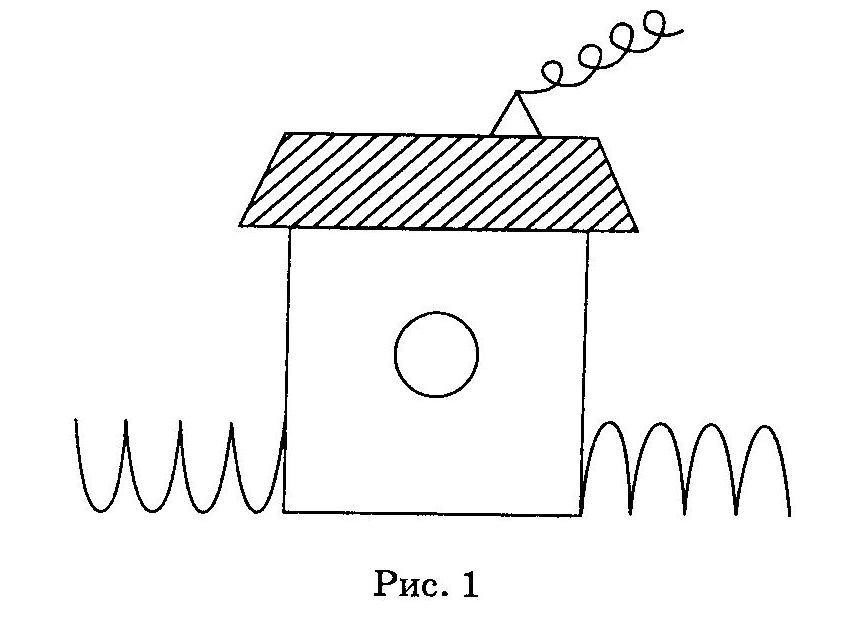 ( 8 – 10 мин.) Упражнение «Цветные дорожки»Психолог раздает детям наборы «Учись считать» и говорит:- Сейчас вы будете выкладывать из фигурок цветные дорожки. Положите настол красный квадрат, справа от него —желтый, справа от желтого - зеленый. Потом опять красный, желтый, зеленый.Продолжайте так же. Когда закончатся квадратики, поднимите руку, я подойдуи посмотрю, правильно ли вы выполнили задание.Молодцы! Сложите в коробочку все фигурки.Теперь будем делать другую дорожку: два зеленых квадрата, один желтый,два красных, кружок, два желтых квадрата, один красный, один зеленый.Молодцы! Уберите все в коробочку.Давайте сложим узор. Возьмите кружок и положите его перед собой. Надкружком положите красный треугольник, под кружком — желтый квадрат,слева от круга - зеленый квадрат, справа от круга - красный.Для проверки выполнения задания или при возникновении затруднений психолог выполняет соответствующий рисунок на доске.  (3 мин) I. Заключительный этап занятия. Подведение итогов.Психолог. Что ж, друзья, наше первое путешествие в волшебную Страну знаний совсем незаметно подошло к концу. Что вам понравилось? Какие задания были трудными? (Дети делятся своими впечатлениями.) По окончании занятия психолог звонит в колокольчик и говорит: - Вот опять звенит звонок  И кончается урок.  Все мы славно потрудились,  И чему-то научились. Всем спасибо, все были сегодня молодцы! До свидания! Самоанализ Тема занятия: «Знакомство с волшебной страной знаний»Цель: Подготовка дошкольников к обучению в школе через формирование универсальных предпосылок учебной деятельности и необходимых умений и навыковЗадачи:1. Образовательные:формирование универсальных   предпосылок учебной деятельности2. Коррекционно-развивающие:развитие произвольного поведения;развитие тонкой моторики, произвольности и зрительно-моторной координации3. Воспитательные:воспитывать доброжелательные отношения между детьми, желание активно взаимодействовать, помогать друг другу, вежливо общаться;совершенствовать умения решать проблемные ситуации, работать и играть в коллективе.. Материалы: мяч, колокольчик, бланки с методикой Н.И. Гуткиной «Домик», подписанные листы бумаги формата А4, простые карандаши, наборы геометрических фигур.Занятие проводилось в подготовительной группе. Занятие состояло из трех этапов взаимосвязанных между собой, в ходе которых дети поэтапно выполняли различные действия. Данная структура вполне оправдана, так как каждый этап занятия направлен на решение определенных задач и предлагает выбор методов и приемов. Цели и задачи соответствуют целевым ориентирам ФГОС ДО. Для достижения цели создана образовательная среда, цели и задачи соответствуют возрастным возможностям. Прослеживается связь целей и задач с темой образовательной деятельности. Задачи были сформулированы конкретно и соответствовали уровню развития группы.Анализ организации организованной образовательной деятельности.В ходе проведения занятия была использована личностно-ориентированная модель деятельности. Дети показали знания программного материала, сами добывали знания. Преобладали вопросы проблемно-поискового характера. Для активизации детей были использованы следующие методы:1. Словесный (беседа, вопросы к детям, похвала).2. Наглядно - демонстрационный (ребусы, картинки со школьной тематикой);3. Практический (заполнение пространства геометрическими фигурами);4. Игровой;Выполнению поставленных мной задач так же помогали наводящие вопросы, которые подталкивали детей на самостоятельные высказывания. Вопросы и задания подбирались так, чтобы все дети могли на равных участвовать в работе. Вопросы были просты и понятны детям, если вопрос вызывал затруднение, то создавалась проблемная ситуация, что активизировало мыслительную речевую деятельность, приводило к необходимости самостоятельно находить решение. Старалась вызвать интерес у детей к виду деятельности, разнообразить материал и задания, создать доброжелательную атмосферу в процессе занятия, четко формулировать вопросы, соответствующие уровню развития детей, задачам занятия (обращение к опыту детей, создание проблемных ситуаций).Все дети свободно обращались ко мне за помощью, столкнувшись с трудностями в решении того или иного вопроса. В ходе всего занятия создавались проблемные ситуации, для решения поставленных задач. Придерживалась позиции взрослый – «координатор» и «наставник».В начале занятия использовала приемы, позволяющие вызвать у детей внутреннюю потребность включения в деятельность, детям было предложено проверить себя – готов ли ребенок пойти в школу, таким образом, дети были включены в деятельность. Данный прием соответствует возрастным и индивидуальным особенностям детей. Были созданы условия для осознанного принятия детьми «детской» цели. (У детей, присутствующих на занятии уже сформирована учебно-игровая и учебная мотивация, поэтому было не сложно смотивировать детей, на то, чтобы они захотели проверить себя, готовы ли они к школе, выполняя различные задания). «Детская» цель соответствовала индивидуальным особенностям, специфике личностных мотивов, эмоциональной сфере, познавательному интересу детей группы. При подготовке к занятию был подобран и изготовлен демонстрационный и раздаточный материал, с учетом возрастных особенностей, интереса детей. Продуманно расположение детей в пространстве – беседа – интервью, сидя за столом, физминутка (игры)- стоя на ковре беседу, игры.  Все это способствовало эффективности занятия, мыслительной деятельности и развитию речи детей. Все элементы занятия логически между собой объединены общей темой.В ходе занятия старалась сохранить у детей интерес и осознанное отношение к выполняемой деятельности.Во время занятия прослеживалась следующая интеграция образовательных областей «познавательное развитие», «социально-коммуникативное развитие», «речевое развитие», которые реализовывались в соответствии с возрастными возможностями и особенностями детей. При выполнении заданий были использованы следующие виды деятельности: коммуникативная, познавательно – исследовательская, двигательная. Один вид деятельности плавно переходил в другой. Для реализации каждой задачи я подобрала приемы, которые помогли их решить. Приемы были основаны на игровых обучающих ситуациях, в которых я старалась побуждать детей к активной речевой деятельности. Материал для образовательной ситуации был подобран на доступном для детей уровне, соответствовал их психологическим и возрастным особенностям и был рационален для решения поставленных целей и задач, а также способствовал формированию положительной школьной мотивацию у детей через создание ситуации успеха; Дети были активны, внимательны, чувствовали себя комфортно. Во время занятия преобладал диалогический стиль общения. Уровень сложности заданий соответствовал возможностям детей, учитывались индивидуальные особенности детей при подборе содержания, форм поддержки и стимулирования поисковой и творческой деятельности. Поощряла и поддерживала детей в выдвижении разных гипотез, нахождении и применении различных вариантов решения задач и проблем. На протяжении всей образовательной ситуации сохранялась выдержанность сюжетной линии, наличие логической связи между этапами, сохранение целевых ориентиров, мотивации и осмысленного отношения к деятельности на каждом этапе. Все это подтверждают результаты деятельности.Я считаю, что выбранная мной форма организации занятия была достаточно эффективной, динамичной. Стиль общения преобладал демократический. Старалась быть для детей партнером, помощником, соблюдать нормы педагогической этики и такта. Свои высказывания старалась строить грамотно и доступно для понимания детей, побуждала детей к проявлению инициативы и самостоятельности, поощряла индивидуальные достижения детей.В рефлексивно - оценочном этапе занятия подвели итог занятия, выяснили, что поставленная цель достигнута в полном объеме, материал полученный в течении занятия был успешно усвоен. Деятельность всех детей оценила положительно, их личное достоинство не принижалось.Закрепила положительные результаты занятия словесным поощрением и добрым напутствием.Считаю, что поставленные в занятии задачи были выполнены. Занятие своей цели достигло.Направление – коррекционно-развивающее;Тип занятия – комплексное с элементами тренинга.Время реализации – 30-35 минут;Количество детей – 16Учебно-методическое обеспечение: Шарохина В. Л. «Психологическая подготовка детей к школе»; Арцишевская И. Л. «Психологический тренинг для будущих первоклассников»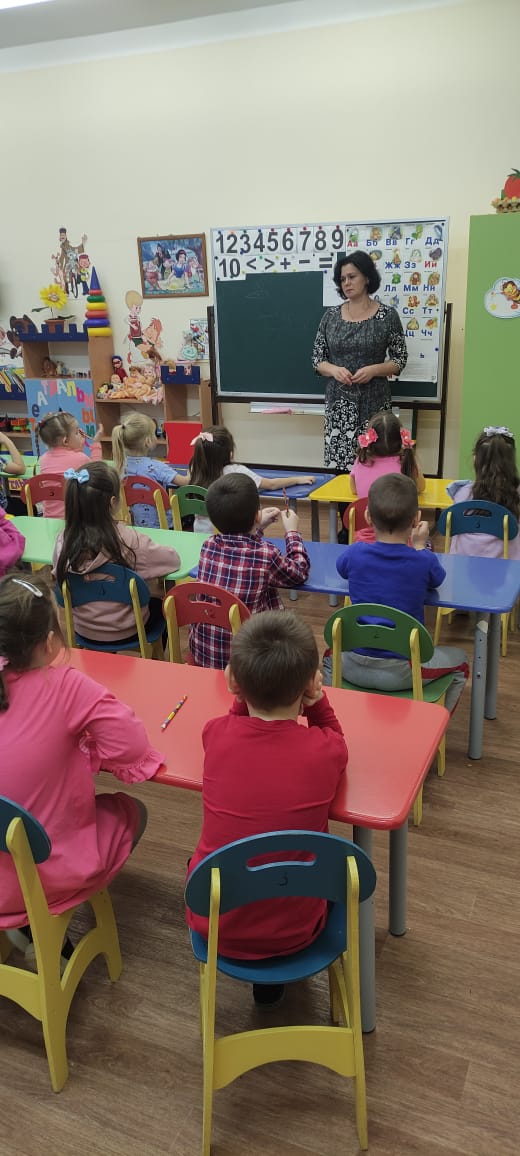 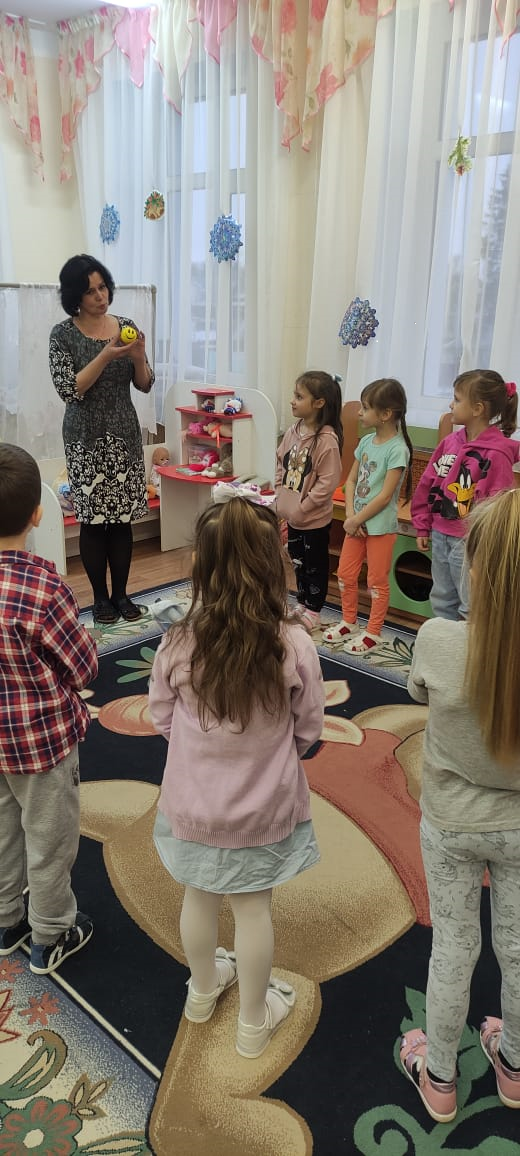 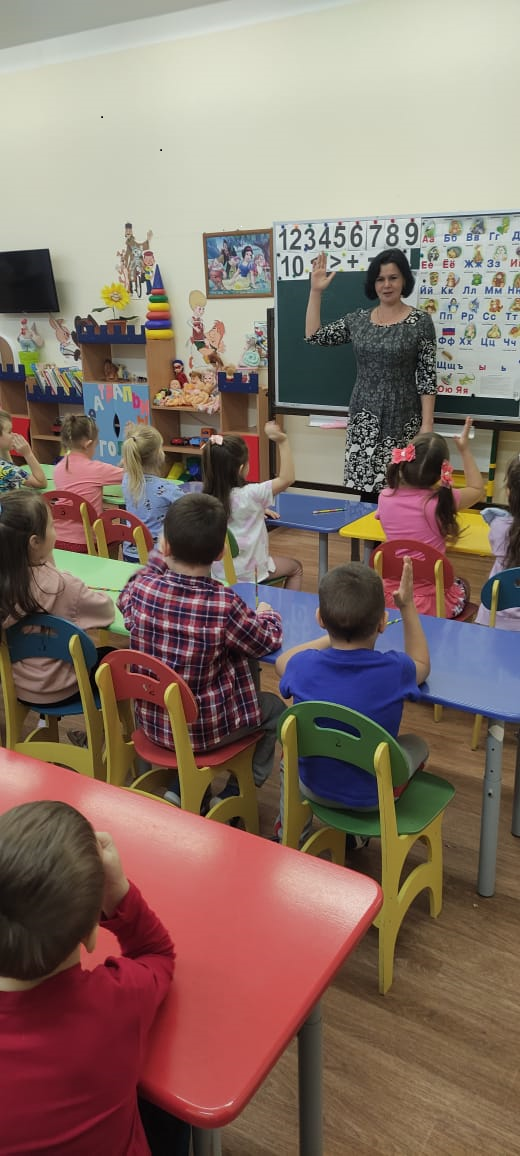 